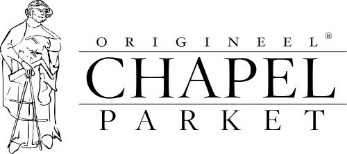 CHAPEL PARKET POLSKA  Sp. z o. o.
Kilka pierwszych, ciepłych promieni słońca, budząca się do życia przyroda i wszechobecna wokół zieleń - wiosna wkradła się w nasze otoczenie. A nic tak nie kojarzy się z wiosną, jak kolory. Wiosenne trendy… w podłogach W tym roku roku projektanci lansują odcienie koralu i pomarańczu, inspiracje barwami ziemi oraz kultową zieleń. Ale nie tylko nasza szafa zmienia się wraz z nową modą - także wnętrza dostosowujemy do aktualnie panujących tendencji, a co za tym idzie - również podłogę. Od koloru do wyboruWszystkie podłogi sygnowane marką Chapel Parket nie bez przyczyny powstają z drewna dębowego. Ten gatunek jest nie tylko solidny i bardzo wytrzymały. Warto wiedzieć, że poddany odpowiedniemu procesowi obróbki może zmieniać swój kolor. W palecie barw znajdują się więc te, przypominające naturalny odcień drewna, ale także modne szarości, burgundy aż po jasne beże a nawet biel. Łącznie ponad 50 wybarwień. Wszystko po to, by każdy znalazł coś dla siebie. Przeciwieństwa się przyciągająW ostatnim czasie zaobserwować można bardzo dużą rozbieżność, jeśli chodzi o wybór koloru podłogi. Z jednej strony preferowane są deski i klepki w bardzo jasnym, niemal białym wybarwieniu. Mowa tu głównie o kolorze Stoke oraz Lynn. Z drugiej strony coraz częściej sięgamy po odcienie szarości, ciemnego brązu, wręcz czerni. Zwolennicy mocno zaakcentowanej podłogi decydują się na takie kolory jak Egmont, Leeds, Essex czy Karoo. Co istotne, klasyka również nie wychodzi z mody. Wielbiciele drewna we wnętrzach chętnie sięgają po kolory zbliżone do naturalnego odcienia dębu. Tutaj prym wiodą przede wszystkim Elk, Elsey oraz Channel. Efekty wizualne w parze z trwałościąWygląd to jednak nie wszystko. Niewątpliwie istotną kwestią jest trwałość koloru oraz jego odporność na uszkodzenia. Marka Chapel Parket proponuje w tym temacie profesjonalne rozwiązania.  Drewno jest heblowane, a następnie barwione w masie, przy użyciu technologii manipulacji na kwas taninowy zawarty w drewnie dębowym. W procesie produkcji nie stosujemy bejcy, czy papieru ściernego, ale stawiamy na rozwiązania trwale zmieniające kolor materiału - podkreśla Paweł Bekas, ekspert marki Chapel Parket. Jak dodaje, gotowy produkt jest zabezpieczony olejem woskowym wzbogaconym o związki krzemu. – Stosowanie tej substancji podnosi odporność drewna na uszkodzenia związane z codziennym użytkowaniem. Kolejną zaletą takich podłóg jest sposób ich konserwacji: zaolejowane drewno nie wymaga cyklinowania, wystarczy tylko je okresowo pielęgnować olejem konserwacyjnym – mówi P. Bekas.Niezależnie od panujących trendów oraz śmiałych wizji projektantów, wybór podłogi powinien być przemyślany i dobrze zaplanowany. W końcu to długoterminowa inwestycja na lata. 

* * *Chapel Parket – podłogi z własną historią 
www.chapelparket.pl
www.facebook.com/ChapelParketPolska 
Instagram: chapel_parket_polska
Przy produkcji podłóg Chapel Parket stosowany jest olej Floor Service Hardwax Oil, który ma dużą odporność na ścieranie, działanie wody, wina, piwa, coli, kawy, herbaty, soków owocowych i mleka. Substancja jest zgodna z normą DIN 68861 1A. Odporność na działanie śliny i potu jest zgodna z normą DIN 53160. Olej jest ponadto zgodny z europejską normą EN71 dotyczącą zabawek z drewna.* * *
KONTAKT:Chapel Parket Polska Sp. z o.o.www.chapelparket.pl
Kontakt dla mediów:
Iwona Cybulska 
specjalista ds. public relations
iwona.cybulska@adventure.media.pl 
Adventure Media s.c. Agencja Public Relations
www.adventure.media.pl tel. 780 115 953




